				Туберкулез и ВИЧ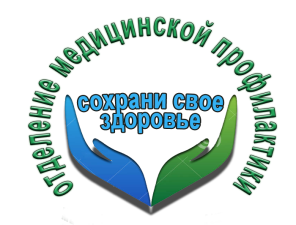 ВИЧ и туберкулез максимально связанные между собой заболевания. Оба недуга способны осложнить друг друга и нанести непоправимый вред организму. У больного с вирусом иммунодефицита туберкулез осложняется на фоне и без того слабой иммунной системы и происходит поражение других жизненно важных органов и систем. Организм пациента не вырабатывает необходимые антитела для борьбы с микобактерией, а она, в свою очередь, активно размножается. Все это приводит к тому, что туберкулез начинает поражать многие органы человека, не останавливаясь на легких, а иногда и минуя их.У больных  ВИЧ, туберкулез приобретает сложные формы. Бактерия проникает в головной и костный мозг. В отдельных случаях возникает менингит. Часто болезнь затрагивает лимфоузлы. Может развиться туберкулез сердца при поражении перикарда. Течение заболевания многократно осложняется и часто приводит к летальному исходу.При ВИЧ-инфекции туберкулез способен поразить огромное количество органов человека и привести больного к смерти.ВИЧ-положительный пациент должен быть немедленно отправлен на обследования, которые позволят исключить риск перехода латентной формы заболевания в активную фазу, борьба с которой будет уже не столь эффективной.При активном туберкулезе микобактерия быстро размножается в организме человека и может поражать различные органы. ВИЧ-инфицированные пациенты получают то же самое лечение, что и неотягощенные вирусом больные. Отличие терапии заключается лишь в том, что ВИЧ-положительным назначается Бисептол. Это позволяет значительно снизить смертность среди ВИЧ-больных. В остальном, терапия ничем не отличается.Результаты лечения напрямую зависят от стадии развития ВИЧ, а также от сроков активной фазы болезни легких. И ВИЧ, и туберкулез разрушают иммунную систему организма и жизненно важные органы, поэтому прогноз при данной форме болезни неблагоприятный.На ранних этапах протекания инфекции симптоматика не столь болезненна, как на более тяжелых стадиях заболевания. Ведь СПИД в начале развития не так сильно подавляет иммунитет как в дальнейшем. Туберкулез и ВИЧ-инфекция в обостренной форме приводят к серьезному ухудшению состояния больных, течение каждого заболевания существенно осложняется.Обследуйтесь своевременно! Проходите флюорографию, сдавайте тест на ВИЧ, ведите здоровый образ жизни  и ВЫ сможете сохранить свое здоровье!Врач эпидемиолог 							М.Г.Гаджиев.